Сумська міська радаVIIІ СКЛИКАННЯ VIII СЕСІЯРІШЕННЯвід 14 липня 2021 року № 1342-МРм. СумиРозглянувши звернення громадянина (вхід. № 741664 від 12.02.2021 управління «ЦНАП у м. Суми»), відповідно до статей 12, 40, 79-1, 116, 118, 121, 122 Земельного кодексу України, статті 50 Закону України «Про землеустрій», частини третьої статті 15 Закону України «Про доступ до публічної інформації», ураховуючи протокол засідання постійної комісії з питань архітектури, містобудування, регулювання земельних відносин, природокористування та екології Сумської міської ради від 18.05.2021 № 19, керуючись пунктом 34 частини першої статті 26 Закону України «Про місцеве самоврядування в Україні», Сумська міська рада ВИРІШИЛА:Відмовити Кучкову Артему Олександровичу  в наданні дозволу на розроблення проекту землеустрою щодо відведення земельної ділянки у власність за адресою: м. Суми, в районі земельної ділянки з кадастровим номером 5910136300:11:002:0100, орієнтовною площею 0,1000 га, для будівництва і обслуговування житлового будинку, господарських будівель і споруд у зв’язку з тим, що запитувана земельна ділянка відноситься до земель державного лісового фонду ДП «Сумське лісове господарство».Сумський міський голова                                                                    О.М. ЛисенкоВиконавець: Клименко Ю.М.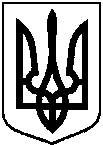 Про відмову Кучкову Артему Олександровичу в наданні дозволу на розроблення проекту землеустрою щодо відведення земельної ділянки у власність за адресою: м. Суми, в районі земельної ділянки з кадастровим номером 5910136300:11:002:0100, орієнтовною площею 0,1000 га